Sayı	: 95231997-104.04/							                 25.11.2019Konu  : Ders GörevlendirmeleriMÜDÜRLÜK MAKAMINA	2019-2020 Eğitim Öğretim Yılı Bahar Yarıyılında Bölümümüze ait ders dağılımlarını gösteren ders görevlendirme çizelgesi ekte sunulmuştur.	        Öğr. Gör. Özgür Doğan GÜRCÜ                           Bölüm Başkanı	…./…../2019       Bölüm Başkanı : Öğr. Gör. Cihat ÇETİN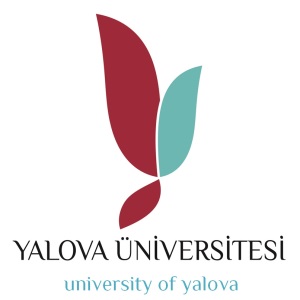 T.C.YALOVA ÜNİVERSİTESİ    Çınarcık Meslek Yüksekokulu Büro Hizmetleri ve Sekreterlik BölümBaşkanlığı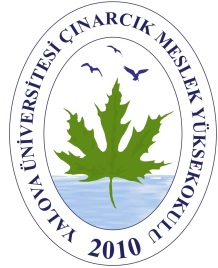 